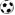 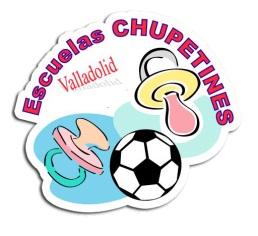                                                           RELACIÓN DE JUGADORES INSCRITOS EN  LIGA CHUPETINES                                                                                                                                  CLUB/ESCUELA PARTICIPANTE:                                                                                                           EQUIPO  PARTICIPANTE                       AÑO                                                                                 (Figurar,  A-B-C  cuando el club participante presenta a más de un equipo de la misma edad. Marcar en la casilla desplegable)                                                       DOCUMENTO VALIDADO          ORGANIZACIÓN           -sello-                                                                              En       a       NOTA ACLARATORIA:© Las modificaciones correspondientes a los jugadores relacionados en este documento (altas nuevas) tendrán que figurarse en un  documento anexo enviado a la organización. Para su registro.© Las bajas de jugadores  se notificarán igualmente para control y organización de la JORNADA DE CLAUSURA© Los equipos Mixtos deberán inscribirse  en la liga de Mayor edad de los participantes.© Este documento una vez cumplimentado deberás enviarlo a la organización a esta dirección de correo: documentación@escuelaschupetines.com en formato WORD o  PDFDorsalApellidosNombreFecha nacimientoFecha nacimientoFecha nacimientoNiño/Niña ♂♀DNILetra